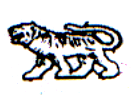 АДМИНИСТРАЦИЯ МИХАЙЛОВСКОГО МУНИЦИПАЛЬНОГО
РАЙОНА ПРИМОРСКОГО КРАЯП О С Т А Н О В Л Е Н И Е 
__________                                                 с. Михайловка	          _______Об утверждении административного регламента предоставления муниципальной услуги «Предоставление информации о реализации программ дошкольного, начального общего, основного общего и среднего общего образования, а также дополнительных общеобразовательных программ» в новой редакцииВ  соответствии с Федеральным законом от 27.07.2010 № 210-ФЗ «Об организации предоставления государственных и муниципальных услуг», Федеральным законом от 06.10.2003 № 131-ФЗ «Об общих принципах организации местного самоуправления в Российской Федерации»,  Федеральным законом от 01.12.2014 № 419-ФЗ «О внесении изменений в отдельные законодательные акты Российской Федерации по вопросам социальной защиты инвалидов в связи с ратификацией Конвенции о правах инвалидов», приказом Министерства образования и науки Российской Федерации от 09.11.2015 № 1309 «Об утверждении Порядка обеспечения условий доступности для инвалидов объектов и предоставляемых услуг в сфере образования, а также оказания им при этом необходимой помощи», и Уставом Михайловского муниципального района, администрация Михайловского муниципального районаПОСТАНОВЛЯЕТ:Утвердить административный регламент предоставления муниципальной услуги «Предоставление информации о реализации программ дошкольного, начального общего, основного общего и среднего общего образования, а также дополнительных общеобразовательных программ в новой редакции.2. Признать утратившими силу:2.1. постановление администрации Михайловского муниципального района от 25.07.2011 г. № 676-па «Об утверждении административного регламента по предоставлению муниципальной услуги «Предоставление информации о реализации в образовательных муниципальных учреждениях программ дошкольного, начального общего, основного общего и среднего (полного) общего, а также дополнительных образовательных программ»;2.2. постановление администрации Михайловского муниципального района от 27.09.2012 г. № 919-па «О внесении изменений в постановление администрации Михайловского муниципального района «Об утверждении административного регламента по предоставлению муниципальной услуги «Предоставление информации о реализации в образовательных муниципальных учреждениях программ дошкольного, начального общего, основного общего и среднего (полного) общего, а также дополнительных образовательных программ».Муниципальному казённому учреждению «Управление по организационно-техническому обеспечению деятельности администрации Михайловского муниципального района» (Шевченко) разместить настоящее постановление на официальном сайте администрации Михайловского муниципального района.Управлению по вопросам образования (Саломай) разместить в сети Интернет административный регламент, включая федеральную государственную информационную систему «Единый портал государственных и муниципальных услуг (функций)»Настоящее постановление вступает в силу с момента его размещения на официальном сайте администрации Михайловского муниципального района.Контроль за выполнением настоящего постановления возложить на заместителя главы администрации муниципального района Н.В. Андрущенко.Административный регламент предоставления муниципальной услуги «Предоставление информации о реализации программ дошкольного, начального общего, основного общего и среднего общего образования, а также дополнительных общеобразовательных программ»Общие положения1.1.	Предмет регулирования1.1.1.	Административный регламент предоставления муниципальной услуги услуга «Предоставление информации о реализации программ дошкольного, начального общего, основного общего и среднего общего образования, а также дополнительных общеобразовательных программ» (далее – Регламент) определяет стандарт, сроки и последовательность административных процедур (действий) по предоставлению справочной информации (далее – Информация) а также порядок взаимодействия органа, уполномоченного на предоставление Информации, с заявителями. 1.2.1.	Заявителями являются физические лица (далее – Заявители), обратившиеся с заявлением о предоставлении муниципальной услуги в управление по вопросам образования, являющееся уполномоченным органом администрации Михайловского муниципального района, предоставляющим муниципальную услугу (далее – Управление).1.3.	Требования к порядку информирования о предоставлении муниципальной услуги1.3.1.	Информирование о порядке предоставления Информации осуществляется посредством:личного приема; почты;электронной почты;телефона;официального сайта Управления в информационно-телекоммуникационной сети Интернет.Место нахождения Управления: Приморский край, Михайловский район, с. Михайловка, ул. Ленинская, д. 49.Почтовый адрес Управления: 692651, Приморский край, Михайловский район, с. Михайловка, ул. Ленинская, д. 49.Электронная почта Управления: uprobrazmih@mail.ruОфициальный сайт Управления: www.mikhprim.ruКонтактный телефон Управления: (42346) 23249, (42346)24485.1.3.2. Основными требованиями к информированию о предоставлении муниципальной услуги Заявителей являются:достоверность предоставляемой информации;четкость в изложении информации;полнота информирования;удобство и доступность получения информации;оперативность предоставления информации.1.3.3.	Информация о процедуре предоставления муниципальной услуги сообщается по номерам телефонов для справок (консультаций), а также размещается в информационно-телекоммуникационных сетях (в том числе в сети Интернет), включая федеральную государственную информационную систему «Единый портал государственных и муниципальных услуг (функций)» (http://www.gosuslugi.ru) (далее – Единый портал), на информационных стендах Управления, публикуется в средствах массовой информации, в раздаточных информационных материалах (брошюрах, буклетах).1.3.4. График работы Управления:1.3.5. Заявителям предоставляется возможность предварительной записи на прием. Предварительная запись осуществляется при личном обращении граждан, а при наличии технической возможности - с использованием электронной почты. При предварительной записи гражданин сообщает свои данные, предмет обращения и желаемое время посещения.1.3.7.	При определении времени приема по телефону специалист Управления назначает время на основе графика уже запланированного времени приема и времени, удобного Заявителю.1.3.8.	Предварительная запись осуществляется путем внесения информации в книгу записи посещений, которая ведется на бумажном или электронном носителях. Заявителю сообщается время приема документов и номер кабинета, в который следует обратиться. 1.3.9.	Консультирование по вопросам предоставления муниципальной услуги осуществляют специалисты Управления, участвующие в соответствии с их должностными инструкциями в предоставлении муниципальной услуги, в том числе сотрудники, специально выделенные для предоставления консультаций.II. Стандарт предоставления муниципальной услуги2.1.	Наименование муниципальной услуги2.1.1. Муниципальная услуга «Предоставление информации о реализации программ дошкольного, начального общего, основного общего и среднего общего образования, а также дополнительных общеобразовательных программ».2.2.	Наименование органа, предоставляющего муниципальную услугу2.2.1. 	Предоставление муниципальной услуги осуществляется администрацией Михайловского муниципального района. Уполномоченными органами является Управление и образовательные организации Михайловского муниципального района (приложение № 1 к Регламенту).2.3.	Описание результата предоставления муниципальной услуги2.3.1. 	Конечными результатами предоставления муниципальной услуги является предоставление Информации:о наличии у образовательной организации лицензии на осуществление образовательной деятельности по образовательным программам;о наличии у образовательной организации свидетельства о государственной аккредитации образовательной деятельности по основным общеобразовательным программам;об уровне образовательной программы, реализуемой в образовательной организации;о направлениях дополнительных общеобразовательных программ реализуемых в образовательной организации.2.4.	Срок предоставления муниципальной услуги2.4.1. Срок предоставления муниципальной услуги исчисляется со дня регистрации заявления и не должен превышать 3 дней.2.5.	Перечень нормативных правовых актов, регулирующих отношения, возникающие в связи с предоставлением муниципальной услуги2.5.1.	При предоставлении муниципальной услуги Управление руководствуется:Конституцией Российской Федерации;Федеральным законом от 06.10.2003 № 131-ФЗ «Об общих принципах организации местного самоуправления в Российской Федерации»;Федеральным законом от 19.12.2005 № 160-ФЗ «О ратификации Конвенции Совета Европы о защите физических лиц при автоматизированной обработке персональных данных»;Федеральным законом от 02.05.2006 № 59-ФЗ «О порядке рассмотрения обращений граждан Российской Федерации»;Федеральным законом от 27.07.2006 № 152-ФЗ «О персональных данных»;Федеральным законом от 27.07.2006 № 149-ФЗ «Об информации, информационных технологиях и о защите информации»;Федеральным законом от 27.07.2010 № 210-ФЗ «Об организации предоставления государственных и муниципальных услуг»;Федеральным законом от 03.05.2012 № 46-ФЗ «О ратификации Конвенции о правах инвалидов»;Федеральным законом от 29.12.2012 № 273-ФЗ «Об образовании в Российской Федерации»;Федеральным законом от 07.05.2013 № 99-ФЗ «О внесении изменений в отдельные законодательные акты Российской Федерации в связи с принятием Федерального закона «О ратификации Конвенции Совета Европы о защите физических лиц при автоматизированной обработке персональных данных» и Федерального закона «О персональных данных»;Федеральным законом от 01.12.2014 № 419-ФЗ «О внесении изменений в отдельные законодательные акты Российской Федерации по вопросам социальной защиты инвалидов в связи с ратификацией Конвенции о правах инвалидов»;Указом Президента Российской Федерации от 06.03.1997 № 188 «Об утверждении перечня сведений конфиденциального характера»;Постановлением Правительства Российской Федерации от 16.05.2011 № 373 «О разработке и утверждении административных регламентов исполнения государственных функций и административных регламентов предоставления государственных услуг»;Постановлением Правительства Российской Федерации от 08.06.2011 № 451 «Об инфраструктуре, обеспечивающей информационно-технологическое взаимодействие информационных систем, используемых для предоставления государственных и муниципальных услуг в электронной форме»;Постановлением Правительства Российской Федерации от 07.07.2011 № 553 «О порядке оформления и представления заявлений и иных документов, необходимых для предоставления государственных и (или) муниципальных услуг в форме электронных документов»;Постановлением Правительства Российской Федерации от 24.10.2011 № 861 «О Федеральных государственных информационных системах, обеспечивающих предоставление в электронной форме государственных и муниципальных услуг (осуществление функций)»;Постановлением Правительства Российской Федерации от 28.11.2011 № 977 «О федеральной государственной информационной системе «Единая система идентификации и аутентификации в инфраструктуре, обеспечивающей информационно-технологическое взаимодействие информационных систем, используемых для предоставления государственных и муниципальных услуг в электронной форме»;Постановлением Правительства Российской Федерации от 09.02.2012 № 111 «Об электронной подписи, используемой органами исполнительной власти и органами местного самоуправления при организации электронного взаимодействия между собой, о порядке ее использования, а также об установлении требований к обеспечению совместимости средств электронной подписи»;Постановлением Правительства Российской Федерации от 25.08.2012 № 852 «Об утверждении Правил использования усиленной квалифицированной электронной подписи при обращении за получением государственных и муниципальных услуг и о внесении изменений в Правила разработки и утверждения административных регламентов предоставления государственных услуг»;Законом Приморского края от 05.05.2014 № 401-КЗ «Об обеспечении беспрепятственного доступа инвалидов и других маломобильных групп населения к объектам социальной, транспортной и инженерной инфраструктур в Приморском крае»иными нормативными правовыми актами Российской Федерации, регулирующими правоотношения, возникающие при предоставлении Информации.2.6.	Исчерпывающий перечень документов, необходимых в соответствии с нормативными правовыми актами для предоставления муниципальной услуги2.6.1. Заявитель для получения муниципальной услуги предоставляет:письменное (электронное) заявление (приложение № 3 к Регламенту).2.7.	Исчерпывающий перечень документов, необходимых в соответствии с нормативными правовыми актами для предоставления муниципальной услуги, которые находятся в распоряжении органов, участвующих в предоставлении муниципальной услуги, и которые Заявитель вправе представить по собственной инициативе2.7.1. Документов, которые находятся в распоряжении органов, участвующих в предоставлении муниципальной услуги, и которые Заявитель вправе представить по собственной инициативе, не имеется.2.8.	Запрет требовать от Заявителя представления документов и информации или осуществления действий, не предусмотренных Административным регламентом2.8.1. Управление не вправе требовать от Заявителя представления документов и информации или осуществления действий, представление или осуществление которых не предусмотрено нормативными правовыми актами, регулирующими отношения, возникающие в связи с предоставлением муниципальной услуги.2.9.	Исчерпывающий перечень оснований для отказа в приеме документов, необходимых для предоставления муниципальной услуги2.9.1. Оснований для отказа в приеме документов, необходимых для получения муниципальной услуги, не имеется.2.10.	Исчерпывающий перечень оснований для приостановления или отказа в предоставлении муниципальной услуги2.10.1.Оснований для приостановления предоставления муниципальной услуги не имеется. 2.10.2.Муниципальная услуга не предоставляется в случае:несоответствия поступившего заявления (приложение № 3 к Регламенту), в том числе поданного в форме электронного документа с использованием Единого портала, требованиям пунктам 3.3.2-3.3.3 Регламента;текст заявления не читаем.2.11.	Перечень услуг, которые являются необходимыми и обязательными для предоставления муниципальной услуги2.11.1.Услуги, являющиеся необходимыми и обязательными для предоставления данной муниципальной услуги, отсутствуют.2.12.	Порядок, размер и основания взимания государственной пошлины или иной платы за предоставление муниципальной услуги2.12.1.Муниципальная услуга предоставляется бесплатно.2.13.	Порядок, размер и основания взимания платы за предоставление услуг, которые являются необходимыми и обязательными для предоставления муниципальной услуги2.13.1. Плата за предоставление услуг, которые являются необходимыми и обязательными для предоставления настоящей муниципальной услуги, не взимается.2.14.	Максимальный срок ожидания в очереди при подаче запроса о предоставлении и при получении результата предоставления муниципальной услуги 2.14.1.Максимальный срок ожидания в очереди при подаче заявления – 15 минут.2.14.2. Максимальный срок ожидания в очереди при получении ответа – 15 минут.2.15.	Срок и порядок регистрации запроса заявителя о предоставлении муниципальной услуги, в том числе в электронной форме2.15.1.Регистрация заявлений о предоставлении муниципальной услуги осуществляется в день поступления указанных документов в Управление в порядке, предусмотренном пунктом 3.2 Регламента.2.16.	Общие требования к помещениям, в которых предоставляется муниципальная услуга, к залу ожидания, местам для заполнения запросов о предоставлении муниципальной услуги, информационным стендам.2.16.1 Вход в помещения, в которых предоставляется муниципальная услуга,  (далее – объект) должен быть оборудован информационной табличкой (вывеской), содержащей информацию о наименовании и режиме работы администрации образовательного учреждения. Вход и выход из объекта оборудуются соответствующими указателями с автономными источниками бесперебойного питания.Зал ожидания должен соответствовать санитарно-эпидемиологическим правилам и нормам. Количество мест  в зале ожидания определяется исходя из фактической загрузки и возможностей для их размещения в здании, но не может быть менее 3-х мест.Зал ожидания  укомплектовывается столами, стульями (кресельные секции, кресла, скамьи).Места для заполнения запросов  о предоставлении муниципальной услуги обеспечиваются бланками заявлений, образцами для их заполнения, раздаточными информационными материалами, канцелярскими принадлежностями, укомплектовываются столами, стульями (кресельные секции, кресла, скамьи).Помещения для приема заявителей оборудуются информационными стендами или терминалами, содержащими сведения, указанные в пункте __ («Порядок информирования о предоставлении муниципальной услуги») Административного регламента, в визуальной, текстовой и (или) мультимедийной формах. Оформление визуальной, текстовой и (или) мультимедийной информации должно соответствовать оптимальному зрительному и слуховому восприятию этой информации гражданами.Прием документов и выдача результатов предоставления муниципальной услуги осуществляется в специально оборудованных для этих целей помещениях, которые должны обеспечивать возможность реализации прав заявителей на предоставление муниципальной услуги, соответствовать комфортным условиям для заявителей и оптимальным условиям работы специалистов, участвующих в предоставлении муниципальной  услуги.Специалисты, ответственные за предоставление муниципальной услуги, на рабочих местах обеспечиваются табличками с указанием фамилии, имени, отчества (отчество указывается при его наличии) и занимаемой должности.2.16.2.  Требования к обеспечению доступности для инвалидов  объектов, зала ожидания,  места для заполнения запросов  о предоставлении муниципальной  услуги, информационных стендов.Для лиц с ограниченными возможностями здоровья обеспечиваются:- возможность беспрепятственного входа в объекты и выхода из них;- возможность самостоятельного передвижения по территории объекта в целях доступа к месту предоставления муниципальной услуги, в том числе с помощью работников объекта, предоставляющих муниципальные услуги, ассистивных и вспомогательных технологий, а также сменного кресла-коляски;- возможность посадки в транспортное средство и высадки из него перед входом в объект, в том числе с использованием кресла-коляски и, при необходимости, с помощью работников объекта;- содействие инвалиду при входе в объект и выходе из него, информирование инвалида о доступных маршрутах общественного транспорта;- сопровождение инвалидов, имеющих стойкие расстройства функции зрения и самостоятельного передвижения по территории объекта и оказание им помощи в помещениях, где предоставляется муниципальная  услуга;- надлежащее размещение носителей информации, необходимой для обеспечения беспрепятственного доступа инвалидов к объектам и услугам, с учетом ограничений их жизнедеятельности, в том числе дублирование необходимой для получения услуги звуковой и зрительной информации, а также надписей, знаков и иной текстовой и графической информации знаками, выполненными рельефно-точечным шрифтом Брайля;- допуск сурдопереводчика и тифлосурдопереводчика;- допуск собаки-проводника в здания, где предоставляется муниципальная услуга, при наличии документа, подтверждающего ее специальное обучение, выданного по форме и в порядке, утвержденных приказом Министерства труда и социальной защиты Российской Федерации от 22 июня 2015 года № 386н. - оказание инвалидам помощи в преодолении барьеров, мешающих получению ими муниципальной  услуги наравне с другими лицами.В залах ожидания должно быть предусмотрено не менее одного места для инвалида, передвигающегося на кресле-коляске или пользующегося костылями (тростью), а также для его сопровождающего.Информационные стенды, а также столы (стойки) для оформления документов размещаются в местах, обеспечивающих свободный доступ к ним лиц, имеющих ограничения к передвижению, в том числе инвалидов-колясочников. С целью правильной и безопасной ориентации заявителей - инвалидов в помещениях объекта на видных местах должны быть размещены тактильные мнемосхемы, отображающие план размещения данных помещений, а также план эвакуации граждан в случае пожара.Территория, прилегающая к объекту, оборудуется, по возможности, местами для парковки автотранспортных средств, включая автотранспортные средства инвалидов.Личный уход за получателем муниципальной услуги из числа инвалидов (медицинские процедуры, помощь в принятии пищи и лекарств, в выполнении санитарно-гигиенических процедур) обеспечивается инвалидом самостоятельно либо при помощи сопровождающих лиц». 2.16.3. Положения подпунктов 2.6.1, 2.16.2 настоящего пункта административного регламента в части обеспечения доступности для инвалидов объектов применяется с 1 июля 2016 года исключительно ко вновь вводимым в эксплуатацию или прошедшим реконструкцию, модернизацию указанным объектам».1.2. п.п. 2.17. регламента «Показатели доступности и качества муниципальной услуги» раздела 2  «Стандарт предоставления муниципальной услуги» изложить в новой редакции: 2.17.1. Доступность муниципальной услуги выражается в возможности подать заявление о предоставлении Информации лично или через Единый портал.          2.17.2.Доступность муниципальной услуги для инвалидов посредством электронного обращения определяется:размещением информации о порядке предоставления муниципальной услуги на официальных сайтах в информационно-телекоммуникационной сети Интернет;адаптацией официальных сайтов в информационно-телекоммуникационной сети Интернет с учетом особых потребностей инвалидов по зрению с приведением их к международному стандарту доступности веб-контента и веб-сервисов (WCAG).2.17.3. Доступность муниципальной услуги для инвалидов при невозможности предоставления муниципальной услуги в соответствии с  пунктами 2.17.1 – 2.17.2  определяется:оформлением услуги на дому.2.17.4. Заявитель имеет право:а)	получать муниципальную услугу в соответствии со стандартом предоставления муниципальной услуги, в том числе в электронной форме;б)	получать полную и достоверную информацию о порядке предоставления муниципальной услуги, в том числе в электронной форме;в)	обращаться с жалобой на действия (бездействие) должностных лиц управления по вопросам образования, в связи с рассмотрением заявления в судебном и (или) административном порядке, установленном разделом V Регламента.2.17.5. Основным количественным показателем доступности муниципальной услуги является количество поданных заявлений посредством различных каналов получения услуги.2.17.6. Основным показателем качества муниципальной услуги является:а)	своевременность предоставления Информации;б)	доля обоснованных жалоб в общем количестве принятых заявлений, в том числе поданных в форме электронного документа».2.17.7.Основным показателем качества муниципальной услуги является:а)	своевременность предоставления Информации;б)	доля обоснованных жалоб в общем количестве принятых заявлений, в том числе поданных в форме электронного документа.2.18.	Иные требования, в том числе учитывающие особенности предоставления муниципальной услуги в многофункциональных центрах предоставления муниципальных услуг и особенности предоставления муниципальной услуги в электронной форме2.18.1.Обеспечение возможности подачи Заявителем заявления с использованием Единого портала. 2.18.2.Обеспечение информирования заявителя о ходе рассмотрения заявления, поданного в форме электронного документа с использованием Единого портала.2.18.3.В многофункциональном центре муниципальная услуга не предоставляется.III. Состав, последовательность и сроки выполнения административных процедур (действий), требования к порядку их выполнения, в том числе особенности выполнения административных процедур (действий) в электронной форме3.1.	Перечень административных процедур3.1.1.	Предоставление муниципальной услуги в соответствии с блок-схемой (приложение № 2 к Регламенту) включает следующие административные процедуры:прием и регистрация заявлений;проверка наличия оснований для предоставления муниципальной услуги;подготовка ответа;регистрация ответа и его отправка Заявителю.3.2.	Прием и регистрация заявлений3.2.1.	Основанием для начала административной процедуры является поступление заявлений от Заявителя о предоставлении Информации (приложение № 3 к Регламенту):а)	на бумажном носителе непосредственно в Управлении;б)	в форме электронного документа с использованием Единого портала.3.2.2.	Заявления, поступившие в Управление в письменном виде или в форме электронного документа, регистрируются в журнале учета поступивших заявлений (приложение № 4 к Регламенту).3.2.3.	При принятии заявления, поданного в форме электронного документа с использованием Единого портала, к рассмотрению, оно распечатывается сотрудником, заполняются реквизиты «Дата приема документов», «Номер документа», «Подпись, фамилия сотрудника, принявшего заявление». На заявлении в поле, предназначенном для подписи Заявителя, производится запись «Заявление принято в форме электронного документа».3.3.	Проверка наличия оснований для предоставления муниципальной услуги3.3.1.	Основанием для начала административной процедуры является регистрация заявления о предоставлении Информации.3.3.2.	Заявление физического лица (приложение № 3 к Регламенту), в том числе поданное в форме электронного документа, о предоставлении Информации должно содержать следующие обязательные реквизиты:полные данные Заявителя (фамилию, имя, отчество, почтовый (электронный) адрес, телефон); наименование запрашиваемой Информации в соответствии с пунктом 2.3.1;форму предоставления Информации;дату заявления, личную подпись (электронную) Заявителя.3.3.3.	Заявление о предоставлении Информации, в том числе поданное в форме электронного документа, заполняется на каждую запрашиваемую Информацию.3.3.4.	Решение о предоставлении Информации по заявлению, в том числе поданному в форме электронного документа, принимается при выполнении требований, предусмотренных пунктами 3.3.2 - 3.3.3 Регламента. 3.3.5.	Результатом проверки наличия оснований для предоставления муниципальной услуги является:решение об отказе в предоставлении муниципальной услуги;предоставление муниципальной услуги. 3.4.	Подготовка ответа Заявителю3.4.1.	Подготовка ответа Заявителю в случае отказа в предоставлении муниципальной услуги включает:указание оснований для отказа в предоставлении муниципальной услуги.3.4.2.	Подготовка ответа в случае предоставления муниципальной услуги включает:документирование запрашиваемой Информации.3.5.	Регистрация ответа и его отправка Заявителю3.5.1.	По результатам отказа в предоставлении муниципальной услуги Заявителю направляется ответ в виде уведомления (приложение № 5 к Регламенту).3.5.2.	По результатам оказания муниципальной услуги Заявителю направляется ответ в виде справки (приложение № 6 к Регламенту).3.5.3.	Ответ направляется Заявителю в срок, не превышающий 3 дней с момента регистрации заявления. Регистрация ответа производится в журнале учета поступивших заявлений (приложение № 4 к Регламенту) проставлением в графе «Исполнено» даты отправки ответа с исходящим порядковым номером, соответствующим порядковому номеру, указываемому в графе № 1 журнала учета поступивших заявлений.IV. Формы контроля за предоставлением муниципальной услуги4.1.	Порядок осуществления текущего контроля за соблюдением и исполнением ответственными должностными лицами положений регламента и иных нормативных правовых актов, устанавливающих требования к предоставлению муниципальной услуги, а также принятием ими решений4.1.1.	Контроль деятельности Управления по исполнению Регламента организует и осуществляет администрация Михайловского муниципального района в лице заместителя главы администрации Михайловского муниципального района.4.1.2.	Текущий контроль за соблюдением последовательности действий, определенных административными процедурами по предоставлению муниципальной услуги, осуществляется начальником Управления.4.1.3.	Контроль за полнотой и качеством предоставления муниципальной услуги включает в себя проведение проверок, направленных на выявление и устранение причин и условий, вследствие которых были нарушены права и свободы граждан, а также рассмотрение, принятие решений и подготовку ответов на обращения граждан, содержащих жалобы на решения, действия (бездействие) должностных лиц Управления.4.2.	Порядок и периодичность осуществления плановых и внеплановых проверок полноты и качества предоставления муниципальной услуги, в том числе порядок и формы контроля за полнотой и качеством муниципальной услуги4.2.1.	Проверки могут быть плановыми и внеплановыми. При проверке могут рассматриваться все вопросы, связанные с предоставлением муниципальной услуги и отдельные вопросы.4.2.2.	Проведение проверок осуществляется в соответствии с правовыми актами периодичностью не реже одного раза в год.4.2.3.	Проверка соответствия полноты и качества предоставления муниципальной услуги предъявляемым требованиям осуществляется в соответствии с актами администрации Михайловского муниципального района.4.2.4. В случае выявления нарушений прав граждан по результатам проведенных проверок в отношении виновных должностных лиц принимаются меры взыскания в соответствии с законодательством Российской Федерации.4.3.	Ответственность должностных лиц за решения и действия (бездействие), принимаемые (осуществляемые) ими в ходе предоставления муниципальной услуги4.3.1.	Специалисты Управления, осуществляющие прием и рассмотрение заявлений, несут персональную ответственность:а)	за правильность их оформления, сохранность;б)	за соблюдение порядка и сроков рассмотрения заявления;в)	за своевременность и качество проводимых проверок по заявлениям;г)	за разглашение сведений, относящихся к конфиденциальным, доступ к которым ограничивается в соответствии с законодательством Российской Федерации.4.3.4.	Персональная ответственность сотрудников и должностных лиц Управления отражается в их должностных инструкциях в соответствии с требованиями законодательства Российской Федерации.4.3.5.	Ответственность за нарушение требований Регламента наступает в порядке, установленном законодательством Российской Федерации.4.4.	Положения, характеризующие требования к порядку и формам контроля за предоставлением муниципальной услуги, в том числе со стороны граждан, их объединений и организаций4.4.1. Граждане, их объединения и организации в случае выявления фактов нарушения порядка предоставления муниципальной услуги или ненадлежащего исполнения Регламента вправе обратиться с жалобой в администрацию Михайловского муниципального района.V. Досудебный (внесудебный) порядок обжалования решений и действий (бездействия) органа, предоставляющего муниципальную услугу, а также его должностных лиц5.1.	Информация для заявителя о его праве подать жалобу на решение и (или) действие (бездействие) органа и его должностных лиц при предоставлении государственной услуги5.1.1. Заявители имеют право на обжалование решений и действий (бездействия) должностных лиц Управления в досудебном (внесудебном) порядке.5.1.2.	Основанием для начала процедуры досудебного (внесудебного) обжалования является поступление жалобы.5.2.	Предмет жалобы5.2.1.	Заявитель может обратиться с жалобой, в том числе в следующих случаях:а)	нарушения срока регистрации заявления;б)	нарушения срока предоставления муниципальной услуги;в)	требования у Заявителя документов, не предусмотренных нормативными правовыми актами Российской Федерации и Регламентом для предоставления муниципальной услуги;г)	отказа в приеме документов, предоставление которых предусмотрено нормативными правовыми актами Российской Федерации, Регламентом, у Заявителя;д)	затребования с Заявителя при предоставлении муниципальной услуги платы, не предусмотренной нормативными правовыми актами Российской Федерации;е)	отказа в предоставлении муниципальной услуги, если основания отказа не предусмотрены Регламентом;ж)	отказа Управления в исправлении допущенных опечаток и ошибок в выданных в результате предоставления муниципальной услуги документах либо нарушение установленного срока для внесения таких исправлений.5.3.	Органы, уполномоченные на рассмотрение жалобы должностные лица, которым может быть направлена жалоба5.3.1.	В досудебном (внесудебном) порядке граждане могут обжаловать действия (бездействие) должностных лиц по подведомственности:а)	на действие (бездействие) специалиста Управления – начальнику Управления;б)	на действия (бездействие) начальника Управления – главе администрации Михайловского муниципального района.5.4.	Порядок подачи и рассмотрения жалобы5.4.1.	Жалоба может быть подана в письменной форме при личном приеме заявителя либо в электронной форме с использованием информационно-телекоммуникационной сети Интернет, в том числе через Единый портал государственных услуг, а также направлена по почте.5.4.2. Жалоба должна содержать:а) 	наименование органа, предоставляющего муниципальную услугу, должностного лица органа, предоставляющего муниципальную услугу, либо муниципального служащего, решения и действия (бездействие) которых обжалуются;б) 	фамилию, имя, отчество (последнее - при наличии), сведения о месте жительства заявителя, номер контактного телефона, адрес электронной почты (при наличии) и почтовый адрес, по которым должен быть направлен ответ;в) 	сведения об обжалуемых решениях и действиях (бездействии) органа, предоставляющего муниципальную услугу, должностного лица органа, предоставляющего муниципальную услугу, либо муниципального служащего;г) 	доводы, на основании которых заявитель не согласен с решением и действием (бездействием) органа, предоставляющего муниципальную услугу, должностного лица органа, предоставляющего муниципальную услугу, либо муниципального служащего. Заявителем могут быть представлены документы (при наличии), подтверждающие доводы заявителя, либо их копии.5.5.	Сроки рассмотрения жалобы5.5.1. Жалобы (в том числе в электронной форме) рассматриваются в течение 15 рабочих дней со дня регистрации, а в случае обжалования отказа органа, предоставившего муниципальную услугу, должностного лица в приеме документов у заявителя либо в случае исправления допущенных опечаток и ошибок или в случае обжалования нарушения установленного срока таких исправлений - в течение 5 рабочих дней со дня их регистрации.5.5.2.	Жалоба подлежит оставлению без ответа в следующих случаях:а)	наличие в жалобе нецензурных либо оскорбительных выражений, угроз жизни, здоровью и имуществу должностного лица, а также членов его семьи;б)	отсутствие возможности прочитать какую-либо часть текста жалобы, фамилию, имя, отчество (при наличии) и (или) почтовый адрес заявителя, указанные в жалобе.5.6.	Перечень оснований для приостановления рассмотрения жалобы в случае, если возможность приостановления предусмотрена законодательством Российской Федерации5.6.1.	Оснований для приостановления рассмотрения жалобы не имеется.5.7.	Результат рассмотрения жалобы5.7.1.	По результатам рассмотрения жалобы орган, предоставляющий муниципальную услугу, принимает одно из следующих решений:а)	удовлетворяет жалобу, в том числе в форме отмен7ы принятого решения, исправления допущенных органом, предоставляющим муниципальную услугу, опечаток и ошибок в выданных в результате предоставления муниципальной услуги документах, возврата  денежных средств, взимание которых не предусмотрено нормативными правовыми актами Российской Федерации, нормативными правовыми актами субъектов Российской Федерации, а также в иных формах;б)	отказывает в удовлетворении жалобы.5.8.	Порядок информирования заявителя о результатах рассмотрения жалобы5.8.1.	Не позднее дня, следующего за днем принятия решения,  в письменной форме и по желанию заявителя в электронной форме направляется мотивированный ответ о результатах рассмотрения жалобы.5.9.	Порядок обжалования решения по жалобе5.9.1.	Заявители имеют право на обжалование решений и действий (бездействия) должностных лиц Управления в судебном порядке.5.9.2.	В случае установления в ходе или по результатам рассмотрения жалобы признаков состава административного правонарушения или преступления должностное лицо, наделенное полномочиями по рассмотрению жалоб, незамедлительно направляет имеющиеся материалы в органы прокуратуры.5.10.	Право заявителя на получение информации и документов, необходимых для обоснования и рассмотрения жалобы5.10.1.Заявитель имеет право на получение информации и документов, необходимых для обоснования и рассмотрения жалобы.5.11.	Способы информирования заявителей о порядке подачи и рассмотрения жалобы5.11.1.Информация о порядке подачи и рассмотрения жалобы размещается на официальном сайте Управления, а также может быть сообщена  в устной и (или) письменной форме.Приложение № 1к Административному регламенту
Перечень образовательных организаций Михайловского муниципального района, предоставляющих муниципальную услугуПриложение № 2
к Административному регламенту
Блок-схема последовательности действий по предоставлению  муниципальной услугиПриложение № 3к Административному регламенту
заявление._____________________ 				«_______» ___________________ 20 ____  г.            подписьПриложение № 4к Административному регламенту
Журнал учета поступивших заявленийПриложение № 5
к Административному регламенту
Уведомление.Сообщить запрашиваемую Вами информацию не представляется возможным Приложение № 6
к Административному регламенту
Справка.Управление по вопросам образования администрации Михайловского муниципального района сообщает запрашиваемую Вами информацию. Глава Михайловского муниципального района –Глава администрации районаВ.В. АрхиповУТВЕРЖДЕНпостановлением администрацииМихайловского муниципального районаот 15.04.2016 № 254-паДень неделиЧасы работыПерерыв на обедПонедельник8.30 - 16.4513.00 - 14.00Вторник8.30 - 16.4513.00 - 14.00Среда8.30 - 16.4513.00 - 14.00Четверг8.30 - 16.4513.00 - 14.00Пятница8.30 - 16.3013.00 - 14.00Субботавыходной деньВоскресеньевыходной день№ п/пНаименование образовательной организацииЮридический адресКонтактный телефонАдрес электронной почтыАдрес сайтаМуниципальное бюджетное общеобразовательное учреждение «Средняя общеобразовательная школа  с. Абрамовка» Михайловского муниципального района 692642 Приморский край Михайловский район с. Абрамовка,  ул. Советская, д.26 (42346)52124abramovka2006@rambler.ruhttp://abramovka.ucoz.ruМуниципальное бюджетное общеобразовательное учреждение «Средняя общеобразовательная школа  с. Ивановка» Михайловского муниципального района 692665 Приморский край Михайловский район с. Ивановка, ул. Краснознаменная, д. 20(42346)31168ivan-school@mail.ruhttp://ivanschoolprim.ucoz.ru/Муниципальное бюджетное общеобразовательное учреждение «Средняя общеобразовательная школа  с. Кремово» Михайловского муниципального района 692657 Приморский край Михайловский район с. Кремово, ул.  Колхозная, д. 25 (42346)61230kremschool@mail.ruhttp://kremschool.ucoz.ru/Муниципальное бюджетное общеобразовательное учреждение «Средняя общеобразовательная школа  им. А.И. Крушанова с. Михайловка» Михайловского муниципального района 692651 Приморский край Михайловский район с. Михайловка, ул. Красноармейская д. 33(42346)23779krushanova-school@yandex.ruhttp://krushanova-school.jimdo.ru/Муниципальное бюджетное общеобразовательное учреждение «Открытая (сменная) общеобразовательная школа  с.Михайловка» Михайловского муниципального района 692651 Приморский край Михайловский район с. Михайловка, ул. Ленинская, д. 43(42346)23853vecher-school@yandex.ruhttp://mih-school.ucoz.ruМуниципальное бюджетное общеобразовательное учреждение «Средняя общеобразовательная школа  с. Ляличи» Михайловского муниципального района 692658 Приморский край Михайловский район с. Ляличи, ул.  Школьная, д. 28(42346)62686 lyalichy64@mail.ruhttp://lyalichi64.ucoz.ru/Муниципальное бюджетное общеобразовательное учреждение «Средняя общеобразовательная школа  с. Осиновка» Михайловского муниципального района 692662 Приморский край Михайловский район с. Осиновка, ул.    Комсомольская д. 3(42346)71135osinovka2@yandex.ruhttp://osinovkashkola.ucoz.ru/Муниципальное бюджетное общеобразовательное учреждение «Средняя общеобразовательная школа  с.Первомайское» Михайловского муниципального района 692641 Приморский край Михайловский район с. Первомайское, ул.   Школьная, д. 27(42346)53298pervomayskoe@rambler.ruhttp://sites.google.com/site/pervomayskoeschool27/Муниципальное бюджетное общеобразовательное учреждение «Средняя общеобразовательная школа  с. Ширяевка» Михайловского муниципального района 692667 Приморский край Михайловский район с. Ширяевка, ул.  Октябрьская д. 25  «б»(42346)35196shiryaevka@mail.ruhttp://shiryaevkanew.ucoz.ru/Муниципальное бюджетное общеобразовательное учреждение «Средняя общеобразовательная школа  № 1 п. Новошахтинский» Михайловского муниципального района 692656 Приморский край Михайловский район п. Новошахтинский, ул.  Ленинская д. 12(42346)26205kuhtinovnv@mail.ruhttp://shahta-shcool1.ucoz.ru/Муниципальное бюджетное общеобразовательное учреждение «Средняя общеобразовательная школа  № 2 п. Новошахтинский» Михайловского муниципального района 692656 Приморский край Михайловский район п. Новошахтинский, ул. Юбилейная д. 21.(42346)26188nsh22@mail.ruhttp://n-school2.jimdo.com/Муниципальное бюджетное общеобразовательное учреждение «Основная общеобразовательная школа  с. Григорьевка» Михайловского муниципального района 692643 Приморский край Михайловский район с. Григорьевка,  ул.  Калинина, д. 40(42346)41102grigorevka2011@inbox.ruhttp://grigschoolprim.ucoz.ruМуниципальное бюджетное общеобразовательное учреждение «Основная общеобразовательная школа  с. Даниловка» Михайловского муниципального района 692663 Приморский край Михайловский район с. Даниловка,  ул.  Ленинская д. 44(42346)72633danilovka20072007@rambler.ruhttp://promast.ucoz.ruМуниципальное бюджетное общеобразовательное учреждение «Основная общеобразовательная школа  с. Николаевка» Михайловского муниципального района 692666 Приморский край Михайловский район с. Николаевка,  ул.   Ленинская, д. 84-А(42346)33141nicolaevka@yandex.ruhttp://nicolaevka-school.jimdo.ruМуниципальное бюджетное общеобразовательное учреждение «Начальная  общеобразовательная школа  п. Горное» Михайловского муниципального района 692669 Приморский край Михайловский район п. Горное, ул. Садовая,3(42346)38132gornoeschool@rambler.ruhttp://gornoeschool.jimdo.ruМуниципальное дошкольное общеобразовательное бюджетное учреждение  детский сад № 16 «Светлячок» с. Михайловка  Михайловского муниципального района 692651 Приморский край Михайловский район с. Михайловка, квартал 3, д. 10 «а»(42346)23685det.sad.svetljachok16@rambler.ruМуниципальное дошкольное общеобразовательное бюджетное учреждение  детский сад № 33 «Ручеек» с. Михайловка  Михайловского муниципального района 692651 Приморский край Михайловский район с. Михайловка, квартал 4, д. 10(42346)24479onipko.l@mail.ruМуниципальное дошкольное общеобразовательное бюджетное учреждение  детский сад № 3 «Березка» с. Михайловка Михайловского муниципального района 692651Приморский край Михайловский район с. Михайловка, пер. Безымянный, 4(42346)23151inna.kjjnva@rambler.ruМуниципальное дошкольное общеобразовательное бюджетное учреждение  детский сад № 39  «Золотой ключик» п. Новошахтинский Михайловского муниципального района 692656 Приморский край Михайловский район п. Новошахтинский, ул.  Юбилейная, 5-а(42346)26320matiysha@mail.ruМуниципальное дошкольное общеобразовательное бюджетное учреждение  детский сад № 30 «Журавлик» с. Ивановка Михайловского муниципального района 692665 Приморский край Михайловский район с. Ивановка, ул.  Зареченская, 32(42346)31217lana_321_lana@mail.ruМуниципальное дошкольное общеобразовательное бюджетное учреждение  детский сад № 2 «Василек» с. Первомайское Михайловского муниципального района 692641 Приморский край Михайловский район с. Первомайское, ул. Островского, 30  (42346)53291vasilek_ds@mail.ruМуниципальное дошкольное общеобразовательное бюджетное учреждение  детский сад № 32 «Росинка» п. Новошахтинский Михайловского муниципального района 692656 Приморский край Михайловский район п. Новошахтинский, ул. Ленинская, 14 «а»(42346)27426britkina.nina2012@yandex.ruМуниципальное дошкольное общеобразовательное бюджетное учреждение  детский сад «Буратино» с. Михайловка Михайловского муниципального района 692651 Приморский край Михайловский район с. Михайловка, квартал 1, д. 13(42346)24827olya.mironenko.75@mail.ruМуниципальная бюджетная организация дополнительного образования «Центр детского творчества с. Михайловка»  Михайловского муниципального района 692651 Приморский край Михайловский район с. Михайловка, ул. Красноармейская, 17 (42346)26057miro1215@mail.ruМуниципальная бюджетная организация дополнительного образования «Детско-юношеская спортивная школа» с. Михайловка Михайловского муниципального района 692651 Приморский край Михайловский район с. Михайловка, ул. Ленинская, д. 38(42346)24568ducfpmih@mail.rudjushmih.wix.com/sportschoolНачальнику управления по вопросам образования администрации Михайловского муниципального районаНачальнику управления по вопросам образования администрации Михайловского муниципального районаНачальнику управления по вопросам образования администрации Михайловского муниципального районаФамилияИмяОтчествоПочтовый адрес:Почтовый адрес:Электронный адрес:Электронный адрес:Телефон:Прошу предоставить информацию оПрошу предоставить информацию ов формеформа предоставления информацииформа предоставления информации№п/пДата поступленияДанные о заявителе (ФИО)Запрашиваемая информацияИсполнено123451.2.3.КомуКудав связи суказать причинуНачальник управленияпо вопросам образованияподписьФИОКомуКудаНачальник управленияпо вопросам образованияподписьФИО